О внесении изменений в постановление администрации Алатырского муниципального округа  от 27.01.2023  №73  «Об утверждении  Положения  об организации  питания   обучающихся  в муниципальных общеобразовательных   организациях  Алатырского муниципального округа Чувашской Рспублики»  В соответствии  с Федеральным законом от 29.12.2012 «273-ФЗ «Об образовании в Российской Федерации» (с изменениями и дополнениями),  Указом Главы Чувашской Республики от 03.05.2023 №54 «О внесении изменений в Указ Главы Чувашской Республики  от 10 октября 2022 г. №120 и признании утратившими силу некоторых решений Главы Чувашской Республики» администрация Алатырского муниципального округа Чувашской Республики постановляет:Внести  в постановление администрации Алатырского муниципального округа от 27.01.2023 №73 «об утверждении Положения об организации  питания обучающихся  в муниципальных общеобразовательных организациях  Алатырского муниципального округа» Чувашской Республики (далее-Положение),  следующие изменения:1.1. пункт  3.14. Положения изложить в следующей редакции:«3.14. Организация питания обучающихся возлагается на организации, осуществляющие общеобразовательную деятельность. Взаимоотношения между предприятием общественного питания, поставщиком продуктов питания и общеобразовательной организацией регулируются путем заключения договора. Привлечение организаций общественного питания к организации питания обучающихся в общеобразовательной организации осуществляется в порядке, установленном Федеральным законом от 5 апреля 2013 года № 44-ФЗ «О контрактной системе в сфере закупок товаров, работ, услуг для обеспечения государственных и муниципальных нужд» и Федеральным законом от 18 июля 2011 года № 223-ФЗ «О закупках товаров, работ, услуг отдельными видами юридических лиц».1.2. дополнить Положение пунктом 3.15  следующего содержания: «3.15. Привлеченной по договору организации по организации школьного питания предоставляются помещения, оборудования, инвентарь школьной столовой на безвозмездной основе. Материально-техническая база пищеблока коммунальными услугами, оборудованием, инвентарем, посудой обеспечивается на безвозмездной основе за счет образовательной организации».1.3. пункт 4.5. Положения изложить в редакции   следующего содержания:«4.5.  Бесплатное двухразовое питание в Организации предоставляется  обучающимся, осваивающим образовательные программы начального общего, основного общего и среднего общего образования, являющимся членами семей участников специальной военной операции на территориях Украины, Донецкой Народной Республики, Луганской Народной Республики, Херсонской и Запорожской области, проживающим в Чувашской Республике (далее соответственно-участники специальной военной операции, специальная военная операция).Под участниками военной операции понимаются следующие граждане Российской Федерации:проходящие военную службу в Вооруженных Силах Российской Федерации по контракту, направленные из Федерального казенного учреждения «Военный комиссариат Чувашской Республики» для участия в специальной военной операции;находящиеся на военной службе (службе) в войсках национальной гвардии Российской Федерации и имеющие специальное звание  полиции, принимающие участие  в специальной военной операции;направленные из Федерального казенного учреждения «Военный комиссариат Чувашской Республики» для заключения контракта о добровольном  содействии и выполнении задач, возложенных на Вооруженные Силы Российской Федерации, принимающие участие в специальной военной операции;призванные на военную службу по мобилизации в Вооруженные Силы Российской Федерации в соответствии с Указом Президента Российской Федерации  от 21 сентября 2022 г. №647 «Об объявлении частичной мобилизации в Российской Федерации.Предоставление указанной меры поддержки  осуществляется в период участия военной операции, распространяется на членов семей участников специальной военной операции, погибших (умерших) в результате участия в специальной военной операции.К членам семей участников специальной военной операции относятся дети, в том числе находящиеся под опекой и попечительством, усыновленные и приемные,  полнородные,  неполнородные  братья и сестры.Обеспечение двухразовым питанием обучающихся, указанных в настоящей части, осуществляется за счет бюджетных ассигнований республиканского бюджета Чувашской Республики в порядке, установленном Кабинетом Министров Чувашской Республики, за  счет средств местного бюджета».Контроль за исполнением настоящего постановления возложить на начальника отдела образования администрации Алатырского муниципального округа.Настоящее постановление вступает в силу со дня его официального опубликования (обнародования). Глава Алатырского муниципального округа                                                                               Н.И. Шпилевая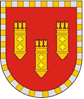 АДМИНИСТРАЦИЯ АЛАТЫРСКОГО МУНИЦИПАЛЬНОГО ОКРУГАЧУВАШСКОЙ РЕСПУБЛИКИПОСТАНОВЛЕНИЕ26.07.2023 № 779г. АлатырьУЛАТӐР МУНИЦИПАЛИТЕТ ОКРУГӖН АДМИНИСТРАЦИЙӖЧӐВАШ РЕСПУБЛИКИНЙЫШĂНУ26.07.2023 № 779Улатӑр х.